Государственное профессиональное образовательное автономное учреждение Ярославской областиЛюбимский аграрно-политехнический колледжРАБОЧАЯ ПРОГРАММА ВОСПИТАНИЯна 2021 -2025 ггпо профессии 35.01.19 Мастер садово-паркового и ландшафтного строительстваг. Любим 2021 СОДЕРЖАНИЕРАЗДЕЛ 1. Паспорт рабочей программы воспитанияРАЗДЕЛ 2. Оценка освоения обучающимися основной образовательной программы в части достижения личностных результатовРАЗДЕЛ 3. Требования к ресурсному обеспечению воспитательной работыРАЗДЕЛ 4. Календарный план воспитательной работы Раздел 1. Паспорт  рабочей программы воспитания  Данная рабочая программа воспитания разработана с учетом преемственности целей и задач Примерной программы воспитания для общеобразовательных организаций, одобренной решением Федерального учебно-методического объединения по общему образованию (утв. Протоколом заседания УМО по общему образованию Минпросвещения России № 2/20 от 02.06.2020 г.).Согласно Федеральному закону «Об образовании» от 29.12.2012 г. № 273-ФЗ (в ред. Федерального закона от 31.07.2020 г. № 304-ФЗ) «воспитание – деятельность, направленная на развитие личности, создание условий для самоопределения и социализации обучающихся на основе социокультурных, духовно-нравственных ценностей и принятых в российском обществе правил и норм поведения в интересах человека, семьи, общества и государства, формирование у обучающихся чувства патриотизма, гражданственности, уважения к памяти защитников Отечества и подвигам Героев Отечества, закону и правопорядку, человеку труда и старшему поколению, взаимного уважения, бережного отношения к культурному наследию и традициям многонационального народа Российской Федерации, природе и окружающей среде».Таблица 1. Общие требования к личностным результатам выпускников СПОТаблица 2. Планируемые личностные результаты в ходе реализации образовательной программыРАЗДЕЛ 2. ОЦЕНКА ОСВОЕНИЯ ОБУЧАЮЩИМИСЯ ОСНОВНОЙ  ОБРАЗОВАТЕЛЬНОЙ ПРОГРАММЫ В ЧАСТИ ДОСТИЖЕНИЯ ЛИЧНОСТНЫХ РЕЗУЛЬТАТОВ  В ходе реализации рабочей программы воспитания необходимо стремиться к следующим результатам в части воспитания обучающихся, которые составлены в соответствии с Конституцией Российской Федерации, и нашли дальнейшее отражение при формировании перечня личностных качеств гражданина, необходимых для сохранения и передачи ценностей следующим поколениям: 	безусловное уважение к жизни во всех ее проявлениях, признание ее наивысшей ценностью;	осознание ценности здоровья, установка на активное здоровьесбережение человека;	осознание ценности семьи для каждого человека, установка на надежные и безопасные отношения, вступление в брак и ответственное родительство;	любовь к Отечеству, осознание себя гражданином России – продолжателем традиций предков, защитником Земли, на которой родился и вырос; осознание личной ответственности за Россию;	признание ценности жизни и личности другого человека, его прав и свобод, признание за другим человеком права иметь свое мнение;	готовность к рефлексии своих действий, высказываний и оценке их влияния на других людей; внутренний запрет на физическое и психологическое воздействие на другого человека;	правовое самосознание, законопослушность; готовность в полной мере выполнять законы России; уважение к чужой собственности, месту постоянного проживания;	осознание себя гражданином многонациональной России, частью народа, который создал культуру; интерес и уважение к культуре, русскому языку и языкам предков;	готовность заботиться о сохранении исторического и культурного наследия страны и развитии новых культурных направлений;	принятие и сохранение традиционных семейных ценностей народов России;	уважение к различным вероисповеданиям, религиям;	забота о природе, окружающей среде; экологическое самосознание и мышление; осознание себя частью природы и зависимости своей жизни и здоровья от экологии;	забота о слабых членах общества, готовность деятельно участвовать в оказании помощи социально-незащищенным гражданам, в том числе через уплату налогов;	осознание ценности образования; уважение к педагогу; готовность учиться на протяжении всей жизни; стремление к саморазвитию и самосовершенствованию во всех сферах жизни;	проектное мышление; командность; лидерство; готовность к продуктивному взаимодействию и сотрудничеству;	интеллектуальная самостоятельность; критическое мышление; познавательная активность;	творческая активность и готовность к творческому самовыражению;	свобода выбора и самостоятельность в принятии решений; социальная активность и мобильность; активная гражданская позиция;	уважение к труду, осознание его ценности для жизни и самореализации; трудовая и экономическая активность.На основе оценки личностных качеств гражданина, необходимых для сохранения и передачи ценностей следующим поколениям (выделенных в ходе анализа Конституции Российской Федерации, законодательных и иных нормативно-правовых актов, документов стратегического планирования страны) сформирован Портрет выпускника ПОО, отражающий комплекс планируемых личностных результатов, заданных в форме «Портрета Гражданина России 2025 года»:Патриотизм. Хранящий верность идеалам Отечества, гражданского общества, демократии, гуманизма, мира во всем мире. Действующий в интересах обеспечения безопасности и благополучия России, сохранения родной культуры, исторической памяти и преемственности на основе любви к Отечеству, малой родине, сопричастности к многонациональному народу России, принятия традиционных духовно-нравственных ценностей человеческой жизни, семьи, человечества, уважения к традиционным религиям России. Уважающий прошлое родной страны и устремленный в будущее.Гражданская позиция и правосознание. Активно и сознательно принимающий участие в достижении национальных целей развития России в различных сферах социальной жизни и экономики, участвующий в деятельности общественных организаций, объединений, волонтерских и благотворительных проектах. Принимающий и учитывающий в своих действиях ценность и неповторимость, права и свободы других людей на основе развитого правосознания.Социальная направленность и зрелость. Проявляющий самостоятельность и ответственность в постановке и достижении жизненных целей, активность, честность и принципиальность в общественной сфере, нетерпимость к проявлениям непрофессионализма в трудовой деятельности, уважение и признание ценности каждой человеческой личности, сочувствие и деятельное сострадание к другим людям. Сознательно и творчески проектирующий свой жизненный путь, использующий для разрешения проблем и достижения целей средства саморегуляции, самоорганизации и рефлексии.Интеллектуальная самостоятельность. Системно, креативно и критически мыслящий, активно и целенаправленно познающий мир, самореализующийся в профессиональной и личностной сферах на основе этических и эстетических идеалов.Коммуникация и сотрудничество. Доброжелательно, конструктивно и эффективно взаимодействующий с другими людьми – представителями различных культур, возрастов, лиц с ограниченными возможностями здоровья (в том числе в составе команды); уверенно выражающий свои мысли различными способами на русском и родном языке.Зрелое сетевое поведение. Эффективно и уверенно и осуществляющий сетевую коммуникацию и взаимодействие на основе правил сетевой культуры и сетевой этики, управляющий собственной репутацией в сетевой среде, формирующий «здоровый» цифровой след.Экономическая активность. Проявляющий стремление к созидательному труду, успешно достигающий поставленных жизненных целей за счет высокой экономической активности и эффективного поведения на рынке труда в условиях многообразия социально-трудовых ролей, мотивированный к инновационной деятельности.Здоровье и безопасность. Стремящийся к гармоничному развитию, осознанно выполняющий правила здорового образа жизни и поведения, безопасного для человека и окружающей среды (в том числе и сетевой).Экологическая культура. Воспринимающий природу как ценность, обладающий чувством меры и экологической целесообразности, рачительно и бережно относящийся к природным ресурсам, ограничивающий свои потребности.Мобильность и устойчивость. Сохраняющий внутреннюю устойчивость в динамично меняющихся и непредсказуемых условиях, гибко адаптирующийся к изменениям, проявляющий социальную, профессиональную и образовательную мобильность, в том числе в форме непрерывного самообразования и самосовершенствования.Оценка достижения обучающимися личностных результатов проводится в рамках контрольных и оценочных процедур, предусмотренных настоящей программой. Комплекс примерных критериев оценки личностных результатов, обучающихся:  демонстрация интереса к будущей профессии;  оценка собственного продвижения, личностного развития;  положительная динамика в организации собственной учебной деятельности по результатам самооценки, самоанализа и коррекции ее результатов;  ответственность за результат учебной деятельности и подготовки к профессиональной деятельности;  проявление высокопрофессиональной трудовой активности;  участие в исследовательской и проектной работе;   участие в конкурсах профессионального мастерства, олимпиадах по профессии, викторинах, в предметных неделях;  соблюдение этических норм общения при взаимодействии с обучающимися, преподавателями, мастерами и руководителями практики;  конструктивное взаимодействие в учебном коллективе/бригаде;  демонстрация навыков межличностного делового общения, социального имиджа;  готовность к общению и взаимодействию с людьми самого разного статуса, этнической, религиозной принадлежности и в многообразных обстоятельствах;  сформированность гражданской позиции; участие в волонтерском движении;  проявление мировоззренческих установок на готовность молодых людей к работе на благо Отечества;  проявление правовой активности и навыков правомерного поведения, уважения к Закону;  отсутствие фактов проявления идеологии терроризма и экстремизма среди обучающихся;  отсутствие социальных конфликтов среди обучающихся, основанных на межнациональной, межрелигиозной почве;  участие в реализации просветительских программ, поисковых, археологических, военно-исторических, краеведческих отрядах и молодежных объединениях;  добровольческие инициативы по поддержки инвалидов и престарелых граждан;  проявление экологической культуры, бережного отношения к родной земле, природным богатствам России и мира;  демонстрация умений и навыков разумного природопользования, нетерпимого отношения к действиям, приносящим вред экологии;  демонстрация навыков здорового образа жизни и высокий уровень культуры здоровья обучающихся;  проявление культуры потребления информации, умений и навыков пользования компьютерной техникой, навыков отбора и критического анализа информации, умения ориентироваться в информационном пространстве;  участие в конкурсах профессионального мастерства и в командных проектах;  проявление экономической и финансовой культуры, экономической грамотности, а также собственной адекватной позиции по отношению к социально-экономической действительности.Практическая реализация цели и задач воспитания осуществляется в рамках следующих направлений воспитательной работы колледжа:1)	 становление личности в духе патриотизма и гражданственности;2)	 социализация и духовно-нравственное развитие личности;3)	 бережное отношение к живой природе, культурному наследию и народным традициям;4)	 воспитание у обучающихся уважения к труду и людям труда, трудовым достижениям;5)	 развитие социального партнерства в воспитательной деятельности образовательной организации;6)	 развитие самоуправления.Каждое из этих направлений представлено в соответствующем модуле.Показатели внутренней оценки качества условий, созданных для воспитания обучающихся, и эффективности реализации рабочей программы воспитания отражены в таблице 1.Таблица 1. Оценка результативности воспитательной работыАнализ организуемого в группе воспитательного процесса осуществляется классным руководителем совместно с заместителем директора колледжа по учебно-воспитательной работе. Итогом самоанализа организуемой в колледже воспитательной работы является перечень выявленных проблем.РАЗДЕЛ 3. ТРЕБОВАНИЯ К РЕСУРСНОМУ ОБЕСПЕЧЕНИЮ ВОСПИТАТЕЛЬНОЙ РАБОТЫРесурсное обеспечение воспитательной работы направлено на создание условий для осуществления воспитательной деятельности обучающихся ГПОАУ ЯО Любимского аграрно-политехнического колледжа в контексте реализации образовательной программы.3.1. Нормативно-правовое обеспечение воспитательной работыРабочая программа воспитания разработана в соответствии с нормативно-правовыми документами федеральных органов исполнительной власти в сфере образования, требованиями ФГОС СПО, с учетом сложившегося опыта воспитательной деятельности и имеющимися ресурсами в ГПОАУ ЯО Любимского аграрно-политехнического колледжа.Локальные нормативные акты:Положение о порядке организации самостоятельной работы студентовПравила поведения для обучающихсяПравила внутреннего распорядка для студентовПоложение о Совете профилактикиПравила проживания в общежитииПоложение о проживании в студенческом общежитии3.2. Кадровое обеспечение воспитательной работыДля реализации рабочей программы воспитания могут привлекаться как преподаватели и сотрудники колледжа, так и иные лица, обеспечивающие работу кружков, студий, клубов, проведение мероприятий на условиях договоров гражданско-правового характера.3.3. Материально-техническое обеспечение воспитательной работыКолледж располагает материально-технической базой, обеспечивающей проведение указанных в рабочей программе мероприятий. При этом при подготовке к соревнованиям Ворлдскиллс наряду со своей площадкой  могут использоваться ресурсы организаций-партнеров.Основными условиями реализации рабочей программы воспитания являются соблюдение безопасности, выполнение противопожарных правил, санитарных норм и требований.Для проведения воспитательной работы колледж обладает следующими ресурсами:- библиотека с читальным залом;- спортивный зал со спортивным оборудованием;- специальные помещения для работы кружков, студий, клубов, с необходимым для занятий материально-техническим обеспечением (оборудование, реквизит и т.п.).3.4. Информационное обеспечение воспитательной работыИнформационное обеспечение воспитательной работы в ГПОАУ ЯО Любимском аграрно-политехническом колледже направлено на:  информирование о возможностях для участия обучающихся в социально значимой деятельности;  информационную и методическую поддержку воспитательной работы;  планирование воспитательной работы и ресурсного обеспечения;  мониторинг воспитательной работы;  дистанционное взаимодействие всех участников (обучающихся, педагогических работников, органов управления в сфере образования, общественности);  дистанционное взаимодействие с другими организациями социальной сферы. Информационное обеспечение воспитательной работы включает: комплекс информационных ресурсов, в том числе цифровых, совокупность технологических и аппаратных средств (компьютеры, принтеры, сканеры, мультимедийные проекторы, и др.). В колледже обеспечен доступ к информационным системам и информационным сетям. Предусмотрены возможности предоставления студентам доступа к сети Интернет: в кабинетах информатики, компьютерных классах, библиотеке, а также во всех учебных аудиториях, что позволяет использовать ИКТ и ресурсы сети Интернет на любом учебном занятии и воспитательном мероприятии. Также действуют точки Wi-Fi, расположенные в учебных корпусах и общежитии. Интернет доступ через беспроводную сеть защищен паролем. Работа студентов в сети Интернет осуществляется в присутствии преподавателя, либо иного ответственного сотрудника техникума. Обеспечен доступ к электронным образовательным ресурсам. В техникуме создана электронная библиотека, которая содержит не только электронные учебники, но и электронные учебные материалы для студентов: методические рекомендации, курсы лекций, учебники в электронном виде, тесты, контрольные работы, вопросы к экзамену (зачету), рекомендации по выполнению письменных экзаменационных работ. Раздел 4. КАЛЕНДАРНЫЙ ПЛАН ВОСПИТАТЕЛЬНОЙ РАБОТЫ  по образовательной программе среднего профессионального образования 
по профессии 35.01.19 Мастер садово-паркового и ландшафтного строительства
на 2021-2025 г г.г. Любим , 2021г.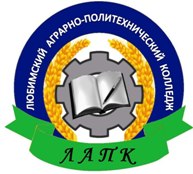 УТВЕРЖДАЮДиректор ГПОАУ ЯОЛюбимского аграрно-политехнического колледжа_________А.В. Дмитриев«____»________2021 РАССМОТРЕНАНа методическом советеПротокол от 27.08.2021 №2Председатель МС _____Т.М. СмирноваСОСТАВИТЕЛИ:РАССМОТРЕНАНа методическом советеПротокол от 27.08.2021 №2Председатель МС _____Т.М. СмирноваСамойлова И.В. –заместитель директора по общеобразовательным дисциплинамРАССМОТРЕНАНа методическом советеПротокол от 27.08.2021 №2Председатель МС _____Т.М. СмирноваЛаврентьева Л.В. – заместитель директора по учебно-воспитательной работеРАССМОТРЕНАНа методическом советеПротокол от 27.08.2021 №2Председатель МС _____Т.М. СмирноваНазвание СодержаниеНаименование Рабочей Программы воспитанияРабочая программа воспитания ГПОАУ ЯО Любимского аграрно-политехнического колледжа по профессии 35.01.19 Мастер садово-паркового и ландшафтного строительстваОснования для разработки Программы воспитания Настоящая Программа воспитания разработана на основе следующих нормативных правовых документов:Конституция Российской Федерации (принята на всенародном голосовании 12 декабря 1993 г.) (с поправками);Указ Президента Российской Федерации от 21.07.2020 № 474 «О национальных целях развития Российской Федерации на период до 2030 года»;Федеральный Закон от 31.07.2020 № 304-ФЗ «О внесении изменений в Федеральный закон «Об образовании в Российской Федерации» по вопросам воспитания обучающихся» (далее-ФЗ-304);Федеральный закон от 28 июня 2014 г. № 172-ФЗ «О стратегическом планировании в Российской Федерации»;Федеральный закон от 29 декабря 2012 г. № 273-ФЗ «Об образовании в Российской Федерации»;Федеральный закон от 6 октября 2003 г. № 131-ФЗ «Об общих принципах организации местного самоуправления в Российской Федерации»;Федеральный закон от 12 января 1996 г. № 7-ФЗ «О некоммерческих организациях»;Федеральный закон от 11 августа 1995 г. № 135-ФЗ «О благотворительной деятельности и добровольчестве (волонтерстве)»;Федеральный закон от 19 мая 1995 г. № 82-ФЗ «Об общественных объединениях»;распоряжение Правительства Российской Федерации от 12.11.2020 № 2945-р об утверждении Плана мероприятий по реализации в 2021 - 2025 годах Стратегии развития воспитания в Российской Федерации на период до 2025 года;распоряжение Правительства Российской Федерации от 29 мая 2015 г. № 996-р об утверждении Стратегии развития воспитания в Российской Федерации на период до 2025 года;распоряжение Правительства Российской Федерации от 13 февраля 2019 г. № 207-р об утверждении Стратегии пространственного развития Российской Федерации на период до 2025 года;приказ Министерства просвещения Российской Федерации от 1 февраля 2021 г. № 37 об утверждении методик расчета показателей федеральных проектов национального проекта «Образование»;приказ Министерства экономического развития Российской Федерации от 24 января 2020 г. №41 «Об утверждении методик расчета показателей федерального проекта «Кадры для цифровой экономики» национальной программы «Цифровая экономика Российской Федерации».–  Федеральный государственный образовательный стандарт СПО по профессии 35.01.19 Мастер садово-паркового и ландшафтного строительства- Федеральный государственный образовательный стандарт среднего общего образования- Устав ГПОАУ ЯО Любимского аграрно-политехнического колледжа- Локальные акты ГПОАУ ЯО Любимского аграрно-политехнического колледжа:Положение о разработке основной профессиональной образовательной программы СПОПоложение о  разработке основной профессиональной образовательной программы СПО с одновременным получением среднего общего образованияПоложение о реализации основной профессиональной образовательной программы СПО с одновременным получением среднего общего образованияПрограмма воспитания и социализации ГПОАУ ЯО Любимского аграрно-политехнического колледжа на 2020-2024 гг.- другие локальные акты организацииЦель Рабочей Программы воспитанияЦель рабочей программы воспитания профессии 35.01.19 Мастер садово-паркового и ландшафтного строительства – личностное развитие обучающихся и их социализация, проявляющиеся в развитии их позитивных отношений к общественным ценностям, приобретении опыта поведения и применения сформированных общих компетенций квалифицированных рабочих, служащих/ специалистов среднего звена на практике Сроки реализации Рабочей Программы воспитанияРабочая программа воспитания по профессии 35.01.19 Мастер садово-паркового и ландшафтного строительства рассчитана на 2021-2025 гг в соответствии со сроками реализации основной профессиональной образовательной программы Ссылка на размещение Рабочей Программы воспитания на сайте СПОРабочая программа воспитания рассчитана на 2021-2025гг размещена на сайте ГПОАУ ЯО Любимского аграрно-политехнического колледжа: pu47.edu.yar.ruИсполнители 
Программы воспитания Координацию деятельности по реализации Программы осуществляет директор, заместители директора колледжаПрактическую работу осуществляет преподаватели колледжа, мастера производственного обучения, классные руководители, студенты, обучающиеся по специальности, социальный педагог, родители и законные представители обучающихся, социальные партнеры, воспитатели общежития, библиотекарь, руководители кружков и творческих объединений и студий, спортивных секций, члены Студенческого совета, представители организаций – работодатели.Ожидаемые результаты- создание механизма педагогического сопровождения воспитательного процесса обучающихся по образовательным программам ПОО, реализуемых колледжем на период обучения; - рост достижений обучающихся в учебной, исследовательской, социокультурной, профессиональной и инновационной деятельности;  - осознание обучающимися и педагогическими работниками принципов корпоративной культуры;  -удовлетворенность обучающихся качеством учебно-воспитательного процесса;- воспитание конкурентоспособного выпускника колледжа в соответствии с требованиями общества, инновационной экономики и рынка труда Ярославской области.  Система организации и контроля за выполнением программыУправление выполнением программы осуществляет директор колледжа совместно с заместителем директора по учебно-воспитательной работе и заместителем директора по общеобразовательным дисциплинамЛичностные результаты реализации программы воспитания (дескрипторы)Код личностных результатов реализации программы воспитанияПортрет выпускника ПОООсознающий себя гражданином и защитником великой страныЛР 1Готовый использовать свой личный и профессиональный потенциал для защиты национальных интересов РоссииЛР 2Демонстрирующий приверженность к родной культуре, исторической памяти на основе любви к Родине, родному народу, малой родине, принятию традиционных ценностей многонационального народа РоссииЛР 3Принимающий семейные ценности своего народа, готовый к созданию семьи и воспитанию детей; демонстрирующий неприятие насилия в семье, ухода от родительской ответственности, отказа от отношений со своими детьми и их финансового содержанияЛР 4Занимающий активную гражданскую позицию избирателя, волонтера, общественного деятеляЛР 5Принимающий цели и задачи научно-технологического, экономического, информационного развития России, готовый работать на их достижениеЛР 6Готовый соответствовать ожиданиям работодателей: проектно мыслящий, эффективно взаимодействующий с членами команды и сотрудничающий с другими людьми, осознанно выполняющий профессиональные требования, ответственный, пунктуальный, дисциплинированный, трудолюбивый, критически мыслящий, нацеленный на достижение поставленных целей; демонстрирующий профессиональную жизнестойкостьЛР 7Признающий ценность непрерывного образования, ориентирующийся в изменяющемся рынке труда, избегающий безработицы; управляющий собственным профессиональным развитием; рефлексивно оценивающий собственный жизненный опыт, критерии личной успешностиЛР 8Уважающий этнокультурные, религиозные права человека, в том числе с особенностями развития; ценящий собственную и чужую уникальность в различных ситуациях, во всех формах и видах деятельностиЛР 9Принимающий активное участие в социально значимых мероприятиях, соблюдающий нормы правопорядка, следующий идеалам гражданского общества, обеспечения безопасности, прав и свобод граждан России; готовый оказать поддержку нуждающимсяЛР 10Лояльный к установкам и проявлениям представителей субкультур, отличающий их от групп с деструктивным и девиантным поведениемЛР 11Демонстрирующий неприятие и предупреждающий социально опасное поведение окружающихЛР 12Личностные результатыреализации программы воспитания, определенные отраслевыми требованиями 
к деловым качествам личности Личностные результатыреализации программы воспитания, определенные отраслевыми требованиями 
к деловым качествам личности Принимающий осознанный выбор профессии и возможностей реализации собственных жизненных планов; проявляющий отношение к профессиональной деятельности как возможности участия в решении личных, общественных, государственных, общенациональных проблем.ЛР 13Демонстрирующий готовность и способность к продолжению образования, в том числе самообразованию, на протяжении всей жизни; сознательное отношение к непрерывному образованию как условию успешной профессиональной и общественной деятельности.ЛР 14Проявляющий способность самостоятельно реализовать свой потенциал в профессиональной деятельности.ЛР 15Личностные результатыреализации программы воспитания, определенные ключевыми работодателямиЛичностные результатыреализации программы воспитания, определенные ключевыми работодателямиОсознающий значимость профессионального развития в выбранной профессии.ЛР 16Активно применяющий полученные знания на практике.ЛР17Гибкореагирующий на появление новых форм трудовой деятельности, готовый к их освоению.ЛР 18Способный анализировать производственную ситуацию, быстро принимать решения.ЛР 19Наименование профессионального модуля учебной дисциплиныКод личностных результатов реализации программы воспитанияОДБ 01 Русский языкЛР 2,4-9, 11ОДБ 02 ЛитератураЛР 1-12ОДБ 03 Иностранный языкЛР 1-12ОДБ 04 ИсторияЛР 1-12ОДБ 05 Обществознание (включая экономику и право)ЛР 1-12ОДБ 06 МатематикаЛР 2-8, 11ОДБ 07 Информатика и ИКТЛР 1-12 ОДБ 08 Физическая культураЛР 1-12 ОДБ 09 Основы безопасности жизнедеятельностиЛР 1-12 ОДБ 10 АстрономияЛР 1-12ОДБ.11 Финансовая грамотностьЛР 1-12ОДБ.12 ЭкологияЛР 1-12ОДП 11 ФизикаЛР 1-12ОДП.12 Химия ЛР 1-12ОДП.13 БиологияЛР 1-12Индивидуальное проектированиеЛР 1-12ОП.01 Основы экономикиЛР 1-12ОП.02. Культура и психология профессионального общенияЛР 1-12ОП.03. Охрана трудаЛР 1-12ОП.04. БотаникаЛР 1-12ОП.05. Основы агрономииЛР 1-12ОП.06. Безопасность жизнедеятельностиЛР 1-12ОП.07 Эффективное поведение на рынке трудаЛР 1-12ПМ.01 Выращивание цветочно-декоративных культур в открытом и защищенном грунтеЛР 1-12, 13-15, 16-19МДК.01.01 Технология выращивания цветочно-декоративных культурЛР 1-12, 13-15, 16-19УП.01 Учебная практика ЛР 1-12, 13-15, 16-19ПП.01 Производственная практика ЛР 1-12, 13-15, 16-19ПМ.02 Выращивание древесно-кустарниковых культур ЛР 1-12, 13-15, 16-25, 26- 29, 30МДК.02.01. Технология выращивания древесно-кустарниковых культурЛР 1-12, 13-15, 16-19УП.02 Учебная практикаЛР 1-12, 13-15, 16-19ПП.02 Производственная практикаЛР 1-12, 13-15, 16-19ПМ.03 озеленение и благоустройство различных территорийЛР 1-12, 13-15, 16-19МДК.03.01. Основы зеленого строительстваЛР 1-12, 13-15, 16-19УП.03 Учебная практикаЛР 1-12, 13-15, 16-19ПП.03 Производственная практикаЛР 1-12, 13-15, 16-19ПМ.04 Интерьерное озеленениеЛР 1-12, 13-15, 16-19МДК.04.01. Основы фитодизайнаЛР 1-12, 13-15, 16-19ПМ.04 Интерьерное озеленениеЛР 1-12, 13-15, 16-19ПП.04 Производственная практикаЛР 1-12, 13-15, 16-19ФК.00 Физическая культураЛР 1-12Структурные компоненты программы воспитания  ЗадачиОрганизационные решения1.«Ключевые дела колледжа»Вовлечение студентов в эмоционально окрашенные и расширяющие спектр социальных контактов события благотворительной, экологической, волонтерской, патриотической, трудовой направленности. Организация спортивных состязаний, праздников, фестивалей, представлений, акций, ритуалов.Формирование позитивного опыта поведения, ответственной позиции студентов в отношении событий, происходящих в колледже, готовности к сотрудничеству, реагированию на критику.Включение обучающихся в процессы преобразования социальной среды поселений, реализацию социальных проектов и программ. Популяризация социально одобряемого поведения современников, соотечественников, земляков.Обеспечение воспитательного контекста приобретения нового для студента опыта (и рефлексивного осмысления) его участия в территориальных выборах и референдумах, в волонтерском движении.Организация взаимодействия студентов с социальными группами и НКО (поддержка семейных и местных традиций, благоустройство общественных пространств, реагирование на экологические проблемы и т.д.). Реализация потенциала управляющих, наблюдательных, попечительских советов ПОО, взаимодействия администрации ПОО, общественно-деловых объединений работодателей, общественных объединений, волонтерских организаций.Внесения предложений, направленных на инициативные решения представителей органов местной власти по обновлению перечней муниципально и регионально ориентированных воспитательно значимых активностей на территории.Взаимодействие администрации колледжа и представителей органов управления молодежной политикой.2.«Колледжный урок»Реализация педагогами воспитательного потенциала урока предполагает следующееУчастие в конкурсах профессионального мастерства.Участие в предметных олимпиадах по дисциплинам. на уровне образовательной организации.Конкурс индивидуальных проектов, чтецов, презентаций, рисунков, буклетов, фотографий, видеороликов и др.Проведение мастер классов в рамках недель цикловых-методических комиссий, в т.ч. с приглашением ведущих специалистов. Проведение круглых столов с приглашением успешных выпускников и ведущих специалистов.Наблюдение за взаимоотношениями обучающихся в учебной группе, создание благоприятного психологического климата.Наблюдение преподавателя за посещением учебных занятий, успешностью обучения и профессиональным становлением каждого обучающегося учебной группы.Формирование личностных и исследовательских результатов, развитие научного мировоззрения, культуры научного исследования, профессиональное развитие личности обучающегося, развитие профессиональных качеств и предпочтений, профессиональной мобильности, непрерывного профессионального роста, обеспечивающего конкурентоспособность выпускника 3.«Дополнительное образование»Данный Модуль помогает педагогам колледжа вовлечь обучающихся в мероприятия и проекты духовно-нравственного и патриотического воспитания, в интересную и полезную для них творческую деятельность, которая предоставит им возможность самореализоваться, приобрести социально-значимые знания, получить опыт участия в социально значимых делахИспользование объединений дополнительного образования, созданных на базе колледжа4.«Классное руководство, кураторство и поддержка»Обеспечение деятельности по созданию и развитию коллектива учебной группы, по обнаружению и разрешению проблем обучающихся, оказанию им помощи в становлении субъектной позиции, реализации механизмов самоуправления.Организация взаимодействия педагогов с родителями студентов, выработка совместной с ними стратегии взаимодействия в проблемных ситуациях.Реализация потенциала педагогических советов, социальных педагогов, психологических служб (при наличии).Коррекция задач развития личности в рабочих программах предметно-цикловыми комиссиями.5. «Взаимодействие с родителями»Создание воспитывающей среды через вовлечение обучающихся и их родителей, общественных организаций и административных структур в совместную воспитательно-образовательную деятельность, способствующую воспитанию здорового, культурного, образованного обучающегосяВзаимодействие администрации колледжа и представителей родительской общественности, в том числе представителей управляющих советов.6. «Социально-психолого-педагогическое и социальное сопровождение инвалидов и с лиц ОВЗ»Создание системы работы по психолого-педагогическому и социальному сопровождению обучающихся с ограниченными возможностями здоровья и инвалидов в условиях колледжа.Создание в Колледже условий, необходимых для получения среднего профессионального образования инвалидами и лицами с ОВЗ, их социализации и адаптации; формирование в Колледже толерантной социокультурной среды.7.«Студенческое самоуправление»Обеспечение включения студентов обучающихся в формальные и неформальные группы, обеспечивающие благоприятные сценарии взаимодействия с ними, предупреждение их вовлечения в деструктивные группы.Вовлечение студентов в коллегиальные формы управления образовательной организацией.Реализация потенциала студенческих советов, представителей коллегиальных форм управления колледжем.8.«Профессионально - и бизнес - ориентирующее развитие»Создание условий для появления у студентов опыта самостоятельного заработка, знакомства с вариантами профессиональной самореализации в разных социальных ролях, обнаружения связи его профессионального потенциала с интересами общественных объединений, некоммерческого сектора, социальных институтов.Создание предпосылок для обеспечения решения регионально значимых вопросов карьерного становления на территории, знакомство с требованиями ключевых работодателей.Обеспечение результативности воспитательной составляющей профессионального цикла.Взаимодействие администрации колледжа и представителей общественно-деловых объединений работодателей, общественных объединений.Организация партнерских отношений колледжа с департаментом по труду и занятости.Коррекция задач развития личности в рабочих программах предметно-цикловыми комиссиями. 9.«Молодежные общественные объединения»С 2015 года в колледже действует волонтерское движение «Вместе мы сила». Основные направления деятельности волонтерского движения формируются в соответствии с целями и задачами, определенными колледжем и планом работы, утверждаемым ежегодно. Действующее в колледже общественное объединение – Отряд волонтеров – это добровольное, самоуправляемое, некоммерческое формирование, созданное по инициативе обучающихся и педагогических работников развить в себе такие качества как внимание, забота, уважение, умение сопереживать, умение общаться, слушать и слышать других; Использование партнерских связей с молодежными общественными объединениями.Взаимодействие администрации ПОО и представителей органов управления молодежной политикой.Модуль осуществляется через: - организацию общественно полезных дел, дающих обучающимся возможность получить важный для их личностного развития опыт осуществления дел, направленных на помощь другим людям, своему колледжу, обществу в целом;10. «Гражданин и патриот»Приобщение обучающихся к культуре и традициям народа России, к активной деятельности по изучению, сохранению и популяризации культурного наследия родного края средствами музейной деятельности через системную проектную деятельность, воспитание у обучающихся чувство патриотизма. Воспитание обучающихся на традициях русского народа, углубление и расширение знаний по истории Отечества, Родного края, колледжа и семьи. личности, обладающей умениями анализировать окружающую действительность, осознающей свое место в историко-культурных процессах; воспитание активной жизненной позиции и высоко нравственных идеалов у обучающихся. 11. «Социализация и духовно-нравственное развитие»- Формирование способности к духовному развитию, реализации творческого потенциала в учебно-игровой, предметно-продуктивной, социально ориентированной деятельности на основе нравственных установок и моральных норм, непрерывного образования, самовоспитания и универсальной духовно-нравственной компетенции — «становиться лучше»; Формирование основ нравственного самосознания личности; Принятие обучающимся базовых национальных ценностей, национальных и этнических духовных традиций; Формирование эстетических потребностей, ценностей и чувств; Формирование способности открыто выражать и отстаивать свою нравственно оправданную позицию, проявлять критичность к собственным намерениям, мыслям и поступкам; Расширение образовательных и развивающих возможностей для обучающихся и их родителей (законных представителей) в образовательном учреждении (организация кружков, секций, консультаций, семейного клуба); Взаимодействие с общественными и профессиональными организациями, организациями культуры, направленное на нравственное развитие учащихся и оптимизацию воспитательной деятельности (организация культурного отдыха, экскурсий, занятий в музеях, встреч с интересными людьми; проведение социальных и психологических исследований; участие в конкурсах); 12. «Формирование системы ценностей здорового и безопасного образа жизни»Формирование здорового и безопасного образа жизни – комплексная программа формирования у обучающихся установок, личностных ориентиров и норм поведения, обеспечивающих сохранение и укрепление физического психологического здоровья, как одной ценностных составляющих, способствующих познавательному и эмоциональному развитию обучающегося колледжа, создание условий для физического совершенствования на основе регулярных занятий физкультурой и спортом в соответствии с индивидуальными особенностями и склонностями обучающихсяОрганизация работы спортивных и оздоровительных секций; Организация спортивных праздников; Организация представительства колледжа в городских и областных мероприятиях спортивно-массовой направленности Проведение спартакиад, спортивных соревнований; Участие в выездных сборах спортивной направленности; Представление информации на сайт колледжа (о спортивных секциях, командах; обучающихся и преподавателях - призерах в индивидуальном и групповом первенстве по отдельным видам спорта); Проведение разъяснительно-пропагандистской работы среди обучающейся молодежи о здоровом образе жизни.13.«Профилактика наркомании, экстремистских проявлений в  молодежной среде»Привлечение обучающихся к общественно значимой деятельности и уменьшение количества несовершеннолетних состоящих на внутриколледжном учете и учете в КДНиЗП.Формирование основ знаний об ответственности за совершение преступлений экстремистского и террористического характера;Привлечение детей и подростков к общественно значимой деятельности и уменьшение количества несовершеннолетних состоящих на внутриколледжном учете и учете в КДНиЗПУчастие в акциях и мероприятиях по формированию здорового образа жизни и профилактике экстремисских проявлений, организуемых колледжем14. «Социальное партнерство в воспитательной деятельности колледжа»Обеспечение оптимального сочетания конкурентной и кооперативной моделей поведения обучающихся.Организация совместной конкурсной активности студентов ПОО, их родителей, педагогов, представителей общественности и бизнеса в конкурсах, отражающих тематику труда человека в широком контексте (профессионального, семейного, волонтерского), его роли в развитии территорий и отраслей.Использование инфраструктурных решений, предусмотренных конкурсами профессионального мастерства15.«Цифровая среда»Обеспечение первичного опыта знакомства с реалиями сбора и использования цифрового следа, предупреждение деструктивного поведения в сетевой среде.Организация освоения цифровой деловой коммуникации, дистанционного публичного выступления, соблюдения сетевого этикета, использования актуальных информационных инструментов расширения коммуникационных возможностей. Активизация социальных связей и отношений, актуализируемых в процессе создания и реализации молодежных социальных проектов, предусматривающих компьютерно-опосредованные формы реализации.№п/пПоказатели качества и эффективности реализации программыЕд.измерениякурскурскурскурс№п/пПоказатели качества и эффективности реализации программыЕд.измеренияна 1 курсена 2 курсена 3 курсеНа 4 курсе1.Раздел 1. Показатели качества созданных условий для воспитания обучающихсяРаздел 1. Показатели качества созданных условий для воспитания обучающихсяРаздел 1. Показатели качества созданных условий для воспитания обучающихсяРаздел 1. Показатели качества созданных условий для воспитания обучающихсяРаздел 1. Показатели качества созданных условий для воспитания обучающихсяРаздел 1. Показатели качества созданных условий для воспитания обучающихся1.1.Количество воспитательных мероприятий, проводимых на уровне района, города, области в которых участвовали обучающиеся учебной группыед.161.2.Количество воспитательных мероприятий, проводимых на уровне образовательной организации, в которых участвовали обучающиеся учебной группыед.131.3.Количество воспитательных мероприятий, проводимых на уровне учебной группы, в которых участвовали более половины обучающихся учебной группыед.51.4.Количество творческих кружков, студий, клубов и т.п. в образовательной организации, в которых могут бесплатно заниматься обучающиесяед.331.5.Доля обучающихся, занимавшихся в течение учебного года в творческих кружках, студиях, клубах и т.п., от общей численности обучающихся в учебной группе%36 %1.6.Количество спортивных и физкультурно - оздоровительных секций, клубов и т.п. в образовательной организации, в которых могут бесплатно заниматься обучающиесяед.11%1.7.Доля обучающихся, занимавшихся в течение учебного года в спортивных секциях, фитнес-клубах, бассейнах и т.п., от общей численности обучающихся в учебной группе%42%1.8.Доля обучающихся, оценивших на «хорошо» и «отлично» проведенные в учебном году воспитательные мероприятия, от общей численности обучающихся в учебной группе%100 %1.9.Доля обучающихся, участвующих в работе студенческого совета, стипендиальной, дисциплинарной или других комиссиях, от общей численности обучающихся в учебной группе%11%1.10.Доля обучающихся, принявших участие в анкетировании по выявлению удовлетворенностью качеством обучения и условиями образовательного процесса, от общей численности обучающихся в учебной группе%100 %1.11.Доля обучающихся, оценивших на «хорошо» и «отлично» удовлетворенность качеством обучения, от общей численности обучающихся в учебной группе%100 %1.12.Доля обучающихся, оценивших на «хорошо» и «отлично» удовлетворенность условиями образовательного процесса, от общей численности обучающихся в учебной группе%100 %1.13.Доля родителей (законных представителей) обучающихся, оценивших на «хорошо» и «отлично» удовлетворенность условиями образовательного процесса, от общей численности родителей обучающихся в учебной группе%100 %1.14.Доля преподавателей, работающих в учебной группе, оценивших на «хорошо» и «отлично» удовлетворенность условиями образовательного процесса, от общей численности преподавателей, работающих в учебной группе%100 %1.15.Доля обучающихся, участвовавших в добровольном социально-психологическом тестировании на раннее выявление немедицинского потребления наркотических средств и психотропных веществ, от общей численности обучающихся группы%100 %2.Раздел 2. Показатели эффективности проведенных воспитательных мероприятий для профессионально-личностного развития обучающихсяРаздел 2. Показатели эффективности проведенных воспитательных мероприятий для профессионально-личностного развития обучающихсяРаздел 2. Показатели эффективности проведенных воспитательных мероприятий для профессионально-личностного развития обучающихсяРаздел 2. Показатели эффективности проведенных воспитательных мероприятий для профессионально-личностного развития обучающихсяРаздел 2. Показатели эффективности проведенных воспитательных мероприятий для профессионально-личностного развития обучающихсяРаздел 2. Показатели эффективности проведенных воспитательных мероприятий для профессионально-личностного развития обучающихся2.1.Доля обучающихся, не пропустивших ни одного учебного занятия по неуважительнойпричине от общей численности обучающихся в учебной группе%84%2.2.Средний балл освоения ООП по итогам учебного года (по всем обучающимся учебной группы по результатам промежуточной аттестации за зимнюю и летнюю сессии)1,0-5,0балл42.3.Доля обучающихся, участвовавших в предметных олимпиадах от общей численности обучающихся в учебной группе%12 %2.4.Количество победителей, занявших 1, 2 или 3 место в предметных олимпиадах, из обучающихся учебной группычел.5 %2.5.Доля обучающихся, получающих повышенную стипендию по результатам летней сессии от общей численности обучающихся в учебной группе%63 %2.6.Доля обучающихся, получивших повышенный разряд при сдаче квалификационного экзамена по модулю Выполнение работ по одной или нескольким профессиям рабочих, должностям служащих от общей численности обучающихся в учебной группе%02.7.Доля обучающихся, участвующих в региональном чемпионате Ворлдскиллс, Абилимпикс от общей численности обучающихся в учебной группе%02.8.Доля обучающихся, сдавших демонстрационный экзамен в ГИА на положительную оценку (отлично, хорошо, удовлетворительно), от общей численности обучающихся в учебной группе%02.9.Доля обучающихся, сдавших демонстрационный экзамен в ГИА на «отлично» от общей численности обучающихся в учебной группе%02.10.Доля обучающихся, получивших награды, грамоты за участие в творческих конкурсах, фестивалях, иных мероприятиях различного уровня, от общей численности обучающихся в учебной группе%16 %2.11.Доля обучающихся, получивших награды, грамоты за участие в спортивных соревнованиях, ГТО и иных физкультурно - оздоровительных мероприятиях различного уровня, от общей численности обучающихся в учебной группе%11%2.12.Доля положительных отзывов преподавателей учебной группы по результатам проведенных воспитательных мероприятий от общего количества отзывов преподавателей учебной группы%89 %2.13.Количество обучающихся учебной группы, состоящих на различных видах профилактического учета/контролячел.02.14.Количество правонарушений, совершенных обучающимися учебной группы за учебный годед.0Наименование должности(в соответствии со штатным расписанием колледжа)Функционал, связанный с организацией и реализацией воспитательного процессаДиректор Организация и руководство воспитательным процессом в колледже Заместитель директора (контроль качества образования) Руководство содержанием и реализацией рабочей программы воспитания. Текущее и перспективное планирование, контроль реализации мероприятий, выполнение поставленных задачСоциальный педагог Анализ проблем обучающихся, разработка программ адаптации, социально-психолого-педагогическое сопровождение обучающихся и семей Педагог дополнительного образования Поддержка студенческих инициатив, развитие мотивации, познавательных интересов, организация внеурочных мероприятий Преподаватель/Мастер производственного обучения /Классный руководительФормирование у обучающихся компетенций и личностных результатов обучения в соответствии с требованиями ФГОС СПО Развитие интереса к выбранной профессии/специальности, организация внеурочной деятельности ДатаСодержание и формы деятельностиУчастникиМесто проведенияОтветственныеКоды ЛР  Наименование модуляСЕНТЯБРЬСЕНТЯБРЬСЕНТЯБРЬСЕНТЯБРЬСЕНТЯБРЬСЕНТЯБРЬСЕНТЯБРЬ1День знанийТоржественная линейка, посвященная началу учебного года. Тематический кураторский час «Год науки и технологий»2 курсПлощадка Ресурсного центраСпортивный залЗаместитель директора по УВРДиректор, заместители директора, педагоги-организаторы, социальные педагоги, классные руководители учебных групп, преподаватели,  представители студенчества, родителиЛР 2ЛР 11ЛР 10М11 «Социализация и духовно-нравственное воспитание» М8 «Профессионально - и бизнес - ориентирующее развитие»1Всероссийский открытый урок «ОБЖ» (урок подготовки обучающихся к действиям в условиях различного рода чрезвычайных ситуаций)2 курсУчебные аудиторииклассные руководители учебных групп, преподаватели ОБЖЛР 1ЛР 10ЛР 5М11 «Социализация и духовно-нравственное воспитание» М12 «Формирование системы ценностей здорового и безопасного образа жизни»3Классные часы ко Дню окончания Второй мировой войны2 курсУчебные аудиторииклассные руководители учебных группЛР 1ЛР 2ЛР 3М10 «Гражданин и патриот» М11 «Социализация и духовно-нравственное воспитание»3Мероприятие «Экстремизм и терроризм - угроза обществу» (ко Дню солидарности вборьбе с терроризмом)  2 курсУчебные аудиторииПреподаватели историиЛР 1ЛР 10ЛР 5М10 «Гражданин и патриот»М11 «Социализация и духовно-нравственное воспитание»М9 «Молодежные общественные объединения»8Акция, посвященная Международному дню распространения грамотности2 курсУчебные аудиторииЗам. директора по УВР, социальный педагог, преподавателиЛР 1ЛР 4ЛР 10М2 «Колледжный урок»М11 «Социализация и духовно-нравственное воспитание»Мероприятия, посвященные Дню трезвости2 курсПарк г. ЛюбимаЗам. директора по УВР, руководители физ. воспитания, классные руководителиЛР 5ЛР 10ЛР 12М1 «Ключевые дела колледжа»М12 «Формирование системы ценностей здорового и безопасного образа жизни»17Всероссийская акция «Вместе всей семьей»2 курсУчебные аудиторииРуководители учебных группЛР 2ЛР 3ЛР 5М11 «Социализация и духовно-нравственное воспитание»21Тематические классные часы, викторины, конкурсы:День победы русских полков во главе с Великим князем Дмитрием Донским (Куликовская битва, 1380 год).День зарождения российской государственности (862 год)2 курсУчебные аудиторииЗам. директора по УВР, социальный педагог, классные руководители учебных групп, преподаватели историиЛР 8 ЛР 1М10 «Гражданин и патриот»М11 «Социализация и духовно-нравственное воспитание»26Акции “Я тебя слышу” (Международный день жестовых языков)2 курсУчебные аудиторииЗам. директора по УВР, социальный педагогЛР 6ЛР 8ЛР 3ЛР 5М6 «Студенческое самоуправление»М11 «Социализация и духовно-нравственное воспитание»25-29Проведение с обучающимися тематических классных часов, викторин, конкурсов, соревнований по безопасности дорожного движения (неделя безопасности дорожного движения)2 курсУчебные аудиторииРуководители учебных групп, преподаватели ОБЖ, ф/вЛР 10ЛР 9М12 «Формирование системы ценностей здорового и безопасного образа жизни»М8 «Профессионально - и бизнес - ориентирующее развитие»Презентация спортивных секций, волонтерского отряда. вовлечение студентов в социально значимую деятельность.СпортзалЗам. директора по УВР,социальный педагог, классные руководители учебных групп преподаватели физкультурыЛР 9ЛР 10М12 «Формирование системы ценностей здорового и безопасного образа жизни»М9 «Молодежные общественные объединения»Участие в городских, региональных и всероссийских научно-методических семинарах, конференциях по проблемам патриотического воспитания молодежи.2 курсПо плануЗам. директора по УВР, преподаватели историиЛР 2ЛР 3ЛР 5М10 «Гражданин и патриот»М11 «Социализация и духовно-нравственное воспитание»Работа волонтерского отряда по распространению идей здорового образа жизни и профилактики потребления алкоголя и ПАВ(Студенческие просветительские акции,    дни здоровья).2 курсПо плануЗам. директора по УВР,руководитель отряда.ЛР 9ЛР 6ЛР 10ЛР 12М7 «Студенческое самоуправление» М12 «Формирование системы ценностей здорового и безопасного образа жизни»М13«Профилактика наркомании, экстремистских проявлений в  молодежной среде»М1«Ключевые дела колледжа»Введение в профессию (специальность)2 курсПо плануЗаместители директора,  преподавателиЛР 4 ЛР 7М8«Профессионально - и бизнес - ориентирующее развитие»Производственная практика (по профилю специальности)2 курсПо плануРуководители практикиЛР 4ЛР 7ЛР13  ЛР14  ЛР15М8«Профессионально - и бизнес - ориентирующее развитие»Деловая игра «Что? Где? Когда?»2 курсПо планупреподаватели профессиональных дисциплин.ЛР 4ЛР 7ЛР 13ЛР14М4 «Профессиональное и бизнес-ориентированное развитие»М5 «Социальное партнерство в воспитательной деятельности»ОКТЯБРЬОКТЯБРЬОКТЯБРЬОКТЯБРЬОКТЯБРЬОКТЯБРЬОКТЯБРЬ4Всероссийский открытый урок «ОБЖ» (приуроченный ко Дню гражданской обороны Российской Федерации)Классные часы, посвящённые Дню гражданской обороны2 курсУчебные аудиторииРуководители учебных групп, преподаватели ОБЖЛР 1ЛР 10ЛР 5М10 «Гражданин и патриот»М7 «Студенческое самоуправлениеМ2 «Колледжный урок»5Международный день учителяПраздничное мероприятие, посвященное Днюучителя «Мы вас любим!»2 курсАктовый залЗаместитель директора по УВР, студсоветЛР 2ЛР 11ЛР 5ЛР 19М11  «Социализация и духовно-нравственное воспитание»М7«Студенческое самоуправлениеМ1 «Ключевые дела колледжа»Квест-игра Блокадный Ленинград2 курсСоциальное агентство молодежиКлассные руководители учебных группЛР 6ЛР 5ЛР 8ЛР 1ЛР 4М11 «Социализация и духовно-нравственное воспитание»М10 «Гражданин и патриот»М2 «Колледжный урок»М1 «Ключевые дела колледжа»Групповое занятие по профессиональному консультированию «Твой шанс» (деловая, профориентационная игра)2 курсУчебные аудиторииОтветственный за профессиональную ориентациюЛР 7М8 «Профессиональное и бизнес-ориентированное развитие»М3 «Дополнительное образование»Международный день школьных библиотек (четвертый понедельник октября)Выставка из фондов редкой книгиБиблиографическая игра «Есть храм у книг – библиотека»Акции ко Дню библиотек2 курсБиблиотекаЗав. библиотекой, классные руководители учебных группЛР 6ЛР 8«М11  «Социализация и духовно-нравственное воспитание»М2 «Колледжный урок»Проведение спортивного мероприятия «Молодежь против наркотиков».2 курсПо плануРуководитель физвоспитанияЛР 9ЛР 10ЛР 12М12 «Формирование системы ценностей здорового и безопасного образа жизни»М3 «Дополнительное образование»М13 «Профилактика наркомании, экстремистских проявлений в  молодежной среде»М1 «Ключевые дела колледжа»Групповые родительские собрания2 курсПо плануЗам. директора по ВР, классные руководители учебных группЛР 3ЛР 12М12 «Формирование системы ценностей здорового и безопасного образа жизни»М5 «Взаимодействие с родителями»Беседы со студентами на темы: «Значение профессионального выбора в дальнейшей жизни», «Учебная деятельность и преемственность профобразования».2 курсПо плануЗам. директора по УВР, ответственный по УПРЛР 4ЛР 7М8 «Профессиональное и бизнес-ориентированное развитие»М5 «Взаимодействие с родителями»Деловые игры «Что я знаю о своей профессии?».2 курсПо плануПреподавателиЛР 4ЛР 7М8 «Профессиональное и бизнес-ориентированное развитие»М2 «Колледжный урок»М8 «Профессионально - и бизнес - ориентирующее развитие»НОЯБРЬНОЯБРЬНОЯБРЬНОЯБРЬНОЯБРЬНОЯБРЬНОЯБРЬ4День народного единстваАкции, конкурсы, открытые уроки, мероприятия, посвященные Дню народного единства2 курсПо плануЗаместитель директора по УВР, Социальный педагог, студсовет, классные руководители учебных группЛР 1ЛР 2ЛР 3ЛР 10М10 «Гражданин и патриот»М11 «Социализация и духовно-нравственное воспитание»М1 «Ключевые дела колледжа»8День памяти погибших при исполнении служебных обязанностей сотрудников органов внутренних дел России 2 курсУчебные аудиторииклассные руководители учебных группЛР 2ЛР 3ЛР 8ЛР 1ЛР 10М11 «Социализация и духовно-нравственное воспитание»М10 «Гражданин и патриот15Всероссийский день призывника2 курсРДККлассные руководители учебных группЛР 9ЛР 3ЛР 1ЛР 10М11 «Социализация и духовно-нравственное воспитание»М10 «Гражданин и патриот»20День начала Нюрнбергского процесса Классный час «Суд народов»2 курсУчебные аудиторииПреподаватели историиЛР 2ЛР 1ЛР 3ЛР 10М1 «Гражданин и патриотМ11 «Социализация и духовно-нравственное воспитание»М10  «Гражданин и патриотМ2 «Колледжный урок»22День словаря. 220 лет со дня рождения В. И. Даля2 курсУчебные аудиторииПреподаватели русского языка и литературыЛР 6ЛР 8ЛР 3М2 «Колледжный урок»28День матери в РоссииМероприятия, посвященные Дню Матери2 курсПо плануЗаместитель директора по УВР, классные руководители учебных групп ЛР 2ЛР 11ЛР 5ЛР 19М7 «Студенческое самоуправление»М9 «Молодежные общественные объединения»М11 «Социализация и духовно-нравственное воспитание»М5 «Взаимодействие с родителями»Единый классный час «Уроки правовых знаний» Путешествие - игра "Мои права и обязанности"Уроки нравственности2 курсУчебные аудиторииклассные руководители учебных групп, преподаватели историиЛР 2ЛР 10М12 «Формирование системы ценностей здорового и безопасного образа жизни»М11 «Социализация и духовно-нравственное воспитание»М10 «Гражданин и патриот»М13«Профилактика наркомании, экстремистских проявлений в  молодежной среде»Родительское собрание. Классные родительские собрания по темам «Первые проблемы подросткового возраста», «О значении домашнего задания в учебной деятельности студента»2 курсПо плануЗам. директора по УВР,  классные руководители учебных группЛР 12М4 «Классное руководство, кураторство и поддержка»М5 «Взаимодействие с родителями»ДЕКАБРЬДЕКАБРЬДЕКАБРЬДЕКАБРЬДЕКАБРЬДЕКАБРЬДЕКАБРЬ1Всемирный день борьбы со СПИДомКлассный час, посвященные Всемирному дню борьбы со СПИДом: «О вредных привычках и не только…»«Береги себя» мероприятия по профилактике ВИЧ- инфекции 2 курсПо плануЗам. директора по УВР, руководители учебных группЛР 9ЛР 10М12 «Формирование системы ценностей здорового и безопасного образа жизниМ4 «Классное руководство, кураторство и поддержка»3День Неизвестного Солдатавиртуальная экскурсия «Есть память, которой не будет конца»Возложение цветовПамятник Неизвестному солдату2 курсПо плануЗаместитель директора по УВР, классные руководители учебных группЛР 2ЛР 5ЛР 8ЛР 1ЛР 10М10 «Гражданин и патриот»М11 «Социализация и духовно-нравственное воспитание»9 День Героев ОтечестваКлассный час «День героев Отечества»2 курсПо плануклассные руководители учебных группЛР 2ЛР 10ЛР 8ЛР 1ЛР 3М1«Ключевые дела колледжа»М10 «Гражданин и патриот»М11 «Социализация и духовно-нравственное воспитание»10Единый урок «Права человека»Выставка газет «Тебе о праве – право о тебе»Делова игра «Конвенция о правах ребенка»Круглый стол «Ты имеешь право»Викторина «Знаешь, ли ты свои права?»2 курсУчебные аудиторииклассные руководители учебных групп, преподаватели историиЛР 2ЛР 1ЛР 10М10 «Гражданин и патриот»М 1«Ключевые дела колледжа»М11 «Социализация и духовно-нравственное воспитание»М12 «Формирование системы ценностей здорового и безопасного образа жизни»12День Конституции Российской ФедерацииТематические классные часы, посвящённые Дню Конституции Российской Федерации Круглый стол «Быть гражданином» Выставка «История Конституции - история страны»Урок правовой грамотностиМеждународная акция «Мы-граждане России»2 курсУчебные аудиторииклассные руководители учебных групп, преподаватели историиЛР 1ЛР 10М1 «Ключевые дела ПОО»М10 «Гражданин и патриот»М11 «Социализация и духовно-нравственное воспитание»М4 «Классное руководство, кураторство и поддержка»Проведение тематического лектория для родителей по правовому просвещению (о правах, обязанностей, ответственности, наказании)2 курсПо планузам. директора по УВР, классные руководители учебных группЛР 12ЛР 4М5 «Взаимодействие с родителями»М4 «Классное руководство, кураторство и поддержка»М9 «Молодежные общественные объединения»Урок-встреча «Ответственность за свои поступки»2 курсПо плануСоц. педагог, представители ПДНЛР 2ЛР 5ЛР 1ЛР 10М11 «Социализация и духовно-нравственное воспитание»М4 «Классное руководство, кураторство и поддержка»«Россия – страна возможностей» https://rsv.ru/2 курсУчебные аудиторииклассные руководители учебных групп, преподавателиЛР 2ЛР 3ЛР 4ЛР 1ЛР 19М1 «Ключевые дела ПОО»М10 «Гражданин и патриот»Новогодний серпантин2 курсРДКдиректор, заместители директора, педагоги-организаторы, социальные педагоги, руководители учебных групп, преподаватели,  представители студенчестваЛР 2ЛР 19ЛР 11М1 «Ключевые дела ПОО»М7 «Студенческое самоуправление»Фотоконкурс «Мое учебное заведение - удивительный мир»2 курсПо плануРуководитель фотокружкаЛР 4ЛР 7М7 «Студенческое самоуправление»М14 «Социальное партнерство в воспитательной деятельности колледжа»М15 «Цифровая среда»Групповое занятие по профессиональному информированию «Открой дверь в новый мир»2 курсУчебные аудиториипреподаватели профессиональных дисциплинЛР 7ЛР 5М14 «Социальное партнерство в воспитательной деятельности колледжа»М15 «Цифровая среда»М8 «Профессионально - и бизнес - ориентирующее развитие»ЯНВАРЬЯНВАРЬЯНВАРЬЯНВАРЬЯНВАРЬЯНВАРЬЯНВАРЬ6Видеоурок «150 лет со дня рождения А.Н. Скрябина»2 курсПо планупреподаватели литературы, зав библиотекой, классные руководители учебных группЛР 6ЛР 8М1 «Гражданин и патриот»М2 «Колледжный урок»25«Татьянин день» (праздник студентов) праздничная программа2 курсАктовый залдиректор, заместители директора, социальные педагоги, классные руководители учебных групп, преподавателиЛР 2ЛР 3ЛР 5ЛР 11ЛР 19М7 «Студенческое самоуправление»М1 «Ключевые дела колледжа»М3 «Дополнительное образование»27 День полного освобождения ЛенинградаАкции, конкурсы, открытые уроки, мероприятия, выставка газет, тематические классные часы2 курсПо планузаместитель директора по УВР, классные руководители учебных группЛР 2ЛР 3ЛР 5ЛР 1ЛР 10М1 «Гражданин и патриот»М2 «Колледжный урок»М1 «Ключевые дела колледжа»М3 «Дополнительное образование»Беседа с родителями слабоуспевающих обучающихся2 курсПо планузам. директора по УВР, классные руководители учебных группЛР 12М5 «Взаимодействие с родителями»М4 «Классное руководство, кураторство и поддержка»Совет профилактики2 курсПо планусоциальный педагог руководители учебных группЛР 9М5 «Взаимодействие с родителями»М7 «Студенческое самоуправление»М12  «Формирование системы ценностей здорового и безопасного образа жизни»М13 «Профилактика наркомании, экстремистских проявлений в  молодежной среде»ФЕВРАЛЬФЕВРАЛЬФЕВРАЛЬФЕВРАЛЬФЕВРАЛЬФЕВРАЛЬФЕВРАЛЬ2 День воинской славы России (Сталинградская битва, 1943)Акции, конкурсы, открытые уроки, мероприятия, выставка газет, тематические классные часы курсе «День разгрома советскими войсками немецко-фашистских войск в Сталинградской битве»2 курсПо плануклассные руководители учебных группЛР 2ЛР 3ЛР 1ЛР 10М1 «Ключевые дела ПОО»М10 «Гражданин и патриот»М11  «Социализация и духовно-нравственное воспитаниеМ3 «Дополнительное образование»15День памяти о россиянах, исполнявших служебный долг за пределами ОтечестваАкции, конкурсы, открытые уроки, мероприятия, выставка газет, тематические классные часы2 курсПо планузаместитель директора по УВР,классные руководители учебных группЛР 1ЛР 2ЛР 3ЛР 5ЛР 10М1 «Ключевые дела ПОО»М10  «Гражданин и патриот»М11  «Социализация и духовно-нравственное воспитаниеМ3 «Дополнительное образование»23День Защитника Отечества«СОЛДАТСКИЙ КОНВЕРТ» участие в фестивале-конкурсе патриотической песниПОДАРОК ВОИНУПоздравление солдат  с 23 февраля Акция «День защитников отважных»2 курсПо планузаместитель директора по УВР, классные руководители учебных группЛР 2ЛР 3ЛР 5ЛР 1М1 «Ключевые дела ПОО»М10 «Гражданин и патриот»М11 «Социализация и духовно-нравственное воспитаниеМ3 «Дополнительное образование»Встреча студентов с врачом-наркологом, инспектором ПДН2 курсПо планусоц. педагог, представители ПДНЛР 9М13 «Профилактика наркомании, экстремистских проявлений в  молодежной среде»М12 «Формирование системы ценностей здорового и безопасного образа жизни»Беседа «Компьютер. За и против»2 курсПо плануПреподаватель экологииЛР 9ЛР 10М1 «Ключевые дела ПОО»М15 «Цифровая среда»МАРТМАРТМАРТМАРТМАРТМАРТМАРТ1Всероссийский открытый урок «ОБЖ» (приуроченный к празднованию дня гражданской обороны)2 курсУчебные аудиторииклассные руководители учебных групп преподаватели ОБЖЛР 1ЛР 10ЛР 5М1 «Ключевые дела ПОО»М10 «Гражданин и патриот»М11 «Социализация и духовно-нравственное воспитаниеМ3 «Дополнительное образование»8 Международный женский деньТематические классные часы, праздничная программа2 курсПо планузаместитель директора по УВР, студсоветЛР 2ЛР 3ЛР 5ЛР 11ЛР 4ЛР 19М1 «Ключевые дела ПОО»М7 «Студенческое самоуправление»М4 «Классное руководство, кураторство и поддержка»18 День воссоединения Крыма и РоссииЗаседание дискуссионного клуба «Россия молодая» - День воссоединения Крыма с Россией2 курсПо планузаместитель директора по УВР, классные руководители учебных групп ЛР 1ЛР 3ЛР 5ЛР 10М10 «Гражданин и патриот»М11 «Социализация и духовно-нравственное воспитаниеМ3 «Дополнительное образование»«Чистая вода – наше чистое будущее», посвященное Всемирному дню воды2 курсПо планупреподаватель экологииЛР 10М11 «Социализация и духовно-нравственное воспитаниеПроведение соревнований по волейболу и баскетболу среди групп2 курсПо планупреподаватели физического воспитания, ОБЖЛР 9М12 «Формирование системы ценностей здорового и безопасного образа жизни»Профилактика экстремизма и терроризма в молодежной среде телефон доверия2 курсПо планусоциальный педагог, классные руководители учебных группЛР 9М12 «Формирование системы ценностей здорового и безопасного образа жизни»М13 «Профилактика наркомании, экстремистских проявлений в  молодежной среде»Инструктажи по ТБ и правилах поведения вблизи водоемов в период ледохода2 курсПо планупреподаватели ОБЖЛР 9М1 «Ключевые дела ПОО»М4 «Классное руководство, кураторство и поддержка»АПРЕЛЬАПРЕЛЬАПРЕЛЬАПРЕЛЬАПРЕЛЬАПРЕЛЬАПРЕЛЬ12День космонавтики. Гагаринский урок «Космос - это мы»2 курсУчебные аудиториипреподаватели астрономии, классные руководители учебных группЛР 2 ЛР 5М1«Ключевые дела ПОО»М4«Классное руководство, кураторство и поддержка»М10  «Гражданин и патриот»19День памяти о геноциде советского народа нацистами в годы ВОВ2 курсПо планузаместитель директора по УВР, классные руководители учебных группЛР 1ЛР 3ЛР 5М10 «Гражданин и патриот»М4«Классное руководство, кураторство и поддержка»Всероссийский открытый урок «ОБЖ» (день пожарной охраны)2 курсУчебные аудиторииклассные руководители учебных групп, преподаватели ОБЖЛР 1ЛР 5М2«Колледжный урок»М12. «Формирование системы ценностей здорового и безопасного образа жизни»Антинаркотическая акция «Здоровье молодежи - богатство России»2 курсПо планусоциальный педагог классные руководители учебных группЛР 9ЛР 5М13«Профилактика наркомании, экстремистских проявлений в  молодежной среде»М12. «Формирование системы ценностей здорового и безопасного образа жизни»Профилактика наркомании подростков, информация об уголовной ответственности за употребление и распространение наркотиков, спайсов, солей и т.д2 курсПо планусоциальный педагог классные руководители учебных группЛР 9ЛР 5М11«Социализация и духовно-нравственное воспитание»М12 «Формирование системы ценностей здорового и безопасного образа жизни»М4 «Классное руководство, кураторство и поддержка»М13«Профилактика наркомании, экстремистских проявлений в  молодежной среде»Акция «Чистая территория».Уборка и озеленение территории ПООпреподаватель экологииЛР 10М12. «Формирование системы ценностей здорового и безопасного образа жизни»Индивидуальные, профилактические беседы с родителямисоциальный педагог классные руководители учебных группЛР 12М5«Взаимодействие с родителями»М4«Классное руководство, кураторство и поддержка»22Всемирный день Земли2 курсПо планупреподаватели экологииЛР 10ЛР 1М12«Формирование системы ценностей здорового и безопасного образа жизни»МАЙМАЙМАЙМАЙМАЙМАЙМАЙ1Праздник Весны и Труда2 курсПо плануЗаместитель директора по УВР, классные руководителиЛР 6ЛР 8М7«Студенческое самоуправление»М9«Молодежные общественные объединения»М10 «Гражданин и патриот»9День Победы советского народа в Великой Отечественной войне 1941 – 1945 годовПатриотическая декада, посвященная Дню Победы:1)	тематические Классные часы, внеклассные мероприятия;2)	уборка  территории памятников;3)	участие в районных праздничных мероприятиях;4)	акция «Свеча памяти»;мероприятие, посвященное Дню ПобедыАкция «Георгиевская лента»5) диктант Победы2 курсПо планусоциальный педагог классные руководители учебных групп ЛР 1ЛР 2ЛР 3ЛР 5ЛР 4М1«Ключевые дела ПОО»М10  «Гражданин и патриот»М7 «Студенческое самоуправление»М12 «Формирование системы ценностей здорового и безопасного образа жизни»М15«Цифровая среда»15Международный день семьиоткрытые уроки, мероприятия, выставка газет, тематические классные часы, викторины, круглый стол2 курсПо планусоциальный педагог классные руководители учебных группЛР 8ЛР 12М11«Социализация и духовно-нравственное воспитание»М5 «Взаимодействие с родителями»М7 «Студенческое самоуправление»М11.«Социализация и духовно-нравственное воспитание»19День общественных организаций России, 100-летие пионерской организации2 курсПо планузаместитель директора по УВР, социальный педагог классные руководители учебных группЛР 1ЛР 2ЛР 3ЛР 5М10 «Гражданин и патриот»М9 «Молодежные общественные объединения»М14 «Социальное партнерство в воспитательной деятельности колледжа»Родительское собрание «Организация летнего отдыха обучающихся» Итоги за год.2 курсПо планузам. директора по УВР,  социальный педагог классные руководители учебных группЛР 12М5 «Взаимодействие с родителями»М4«Классное руководство, кураторство и поддержка»Познавательная игра – путешествие "Экологическая кругосветка"2 курсПо планупреподаватель экологииЛР 10М11«Социализация и духовно-нравственное воспитание»М2«Колледжный урок»«Большая перемена» https://bolshayaperemena.online/2 курсПо планупреподавателиЛР 1ЛР 12ЛР 5М1«Ключевые дела ПОО»М9«Молодежные общественные объединения»День здоровья2 курсПо планупреподаватели физического воспитания, ОБЖЛР 9М12 «Формирование системы ценностей здорового и безопасного образа жизни»М1«Ключевые дела ПОО»19День общественных организаций России, 100-летие пионерской организации2 курсПо планузаместитель директора по УВР, социальный педагог классные руководители учебных группЛР 1ЛР 2ЛР 3ЛР 5М10 «Гражданин и патриот»М9 «Молодежные общественные объединения»М14 «Социальное партнерство в воспитательной деятельности колледжа»ИЮНЬИЮНЬИЮНЬИЮНЬИЮНЬИЮНЬИЮНЬ1Международный день защиты детей, спортивные соревнования, 1 июня2 курсПо планупреподаватели физического воспитания, ОБЖЛР 9ЛР 1ЛР 4М10 «Гражданин и патриот»М9 «Молодежные общественные объединения»М1«Ключевые дела ПОО»12День России, 12 июняАкция ко дню России «Мы – граждане России»2 курсПо планузаместитель директора по УВР,социальный педагог,  классные руководители учебных группЛР 1ЛР 2ЛР 3ЛР 5М10 «Гражданин и патриот»М11 «Социализация и духовно-нравственное воспитание» М1«Ключевые дела ПОО»М15«Цифровая среда»22День памяти и скорбиЛитературно-музыкальное мероприятие «И люди встали как щиты. Гордиться ими вправе ты», 22 июня2 курсПо плануклассные руководители учебных группЛР 1ЛР 2ЛР 3ЛР 5ЛР 6М1«Ключевые дела ПОО»М10 «Гражданин и патриот»М7 «Студенческое самоуправление»М12 «Формирование системы ценностей здорового и безопасного образа жизни»М15«Цифровая среда»Игра «Земля- наш общий дом»2 курсПо планупреподаватель экологииЛР 10ЛР 3М12. «Формирование системы ценностей здорового и безопасного образа жизни»М10  «Гражданин и патриот»Родительское собрание «Организация летнего отдыха обучающихся» Итоги за год.2 курсПо планузам. директора по УВР, социальный педагог,  классные руководители учебных группЛР 12М5 «Взаимодействие с родителями»М14 «Социальное партнерство в воспитательной деятельности колледжа»М12 «Формирование системы ценностей здорового и безопасного образа жизни»27День молодежи2 курсПо плануЗам. директора по ВР, зав. отделением, руководители учебных группЛР 1ЛР 2ЛР 5М14 «Социальное партнерство в воспитательной деятельности колледжа»М12 «Формирование системы ценностей здорового и безопасного образа жизни»июльиюльиюльиюльиюльиюльиюль8День семьи, любви и верности2 курсСоциальнаяГруппа ВКРуководители группЛР 5ЛР 2ЛР 9ЛР 3ЛР 4М7«Студенческое самоуправление»М9«Молодежные общественные объединения»августавгуставгуставгуставгуставгуставгуст14День физкультурника2 курсСоциальныеГруппы ВконтактеПреподаватели физического воспитания, ОБЖЛР 5 ЛР 9М9«Молодежные общественные объединения»М12«Формирование системы ценностей здорового и безопасного образа жизни»22День государственного флага России2 курсСоциальныеГруппы ВконтактеЗаместитель директора по СВ и ВР, руководители групп, Социальный педагогЛР 1 ЛР 2ЛР 3 ЛР 5М12«Формирование системы ценностей здорового и безопасного образа жизни»М10 «Гражданин и патриот»М15«Цифровая среда»27День российского кино2 курсСоциальныеГруппы ВконтактеЗаместитель директора по УВР, социальный педагог, классные руководители учебных группЛР 1 ЛР 2ЛР 3 ЛР 5М10 «Гражданин и патриот»М15«Цифровая среда»